Electronic Supplementary Material (ESM)toBet-hedging across generations can affect the evolution of variance-sensitive strategies within generationsHaaland, Thomas R., Jonathan Wright, Irja I. RatikainenSupplementary figures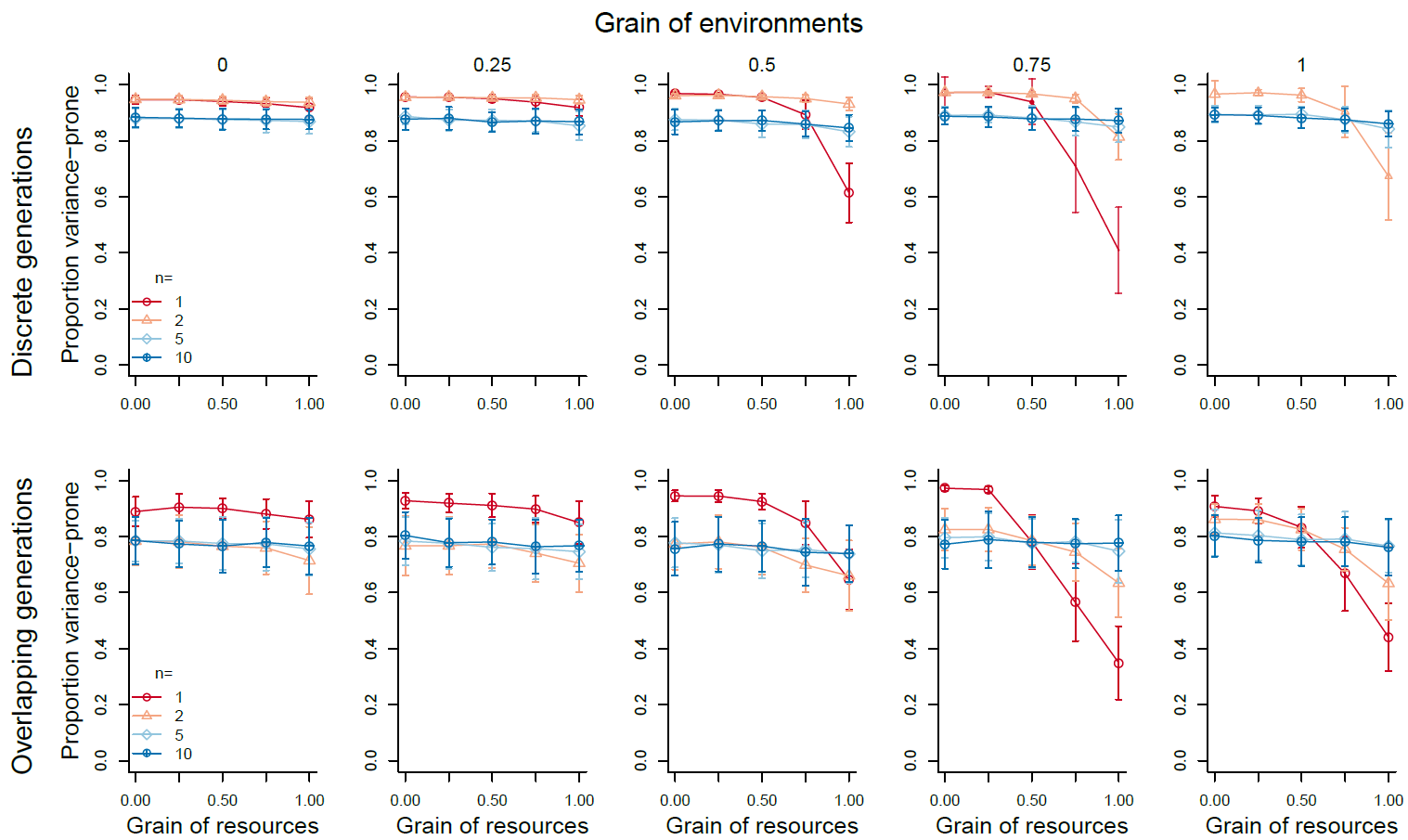 Figure S1: Mean evolved gene values for the proportion of the population playing variance-prone strategies at the end of the simulations for discrete (top row, between-year mortality α=1) and overlapping (right, α=0.5) generations, for different grain of environment (ge, x-axes), grain of resources (gr, given by the number 0 to 1 above each column) and number of decision events prior to reproduction (colours, point types). Points indicate means and error bars indicate standard deviations across 100 replicate populations, and relative point size represents the proportion of populations surviving until the end of the simulation.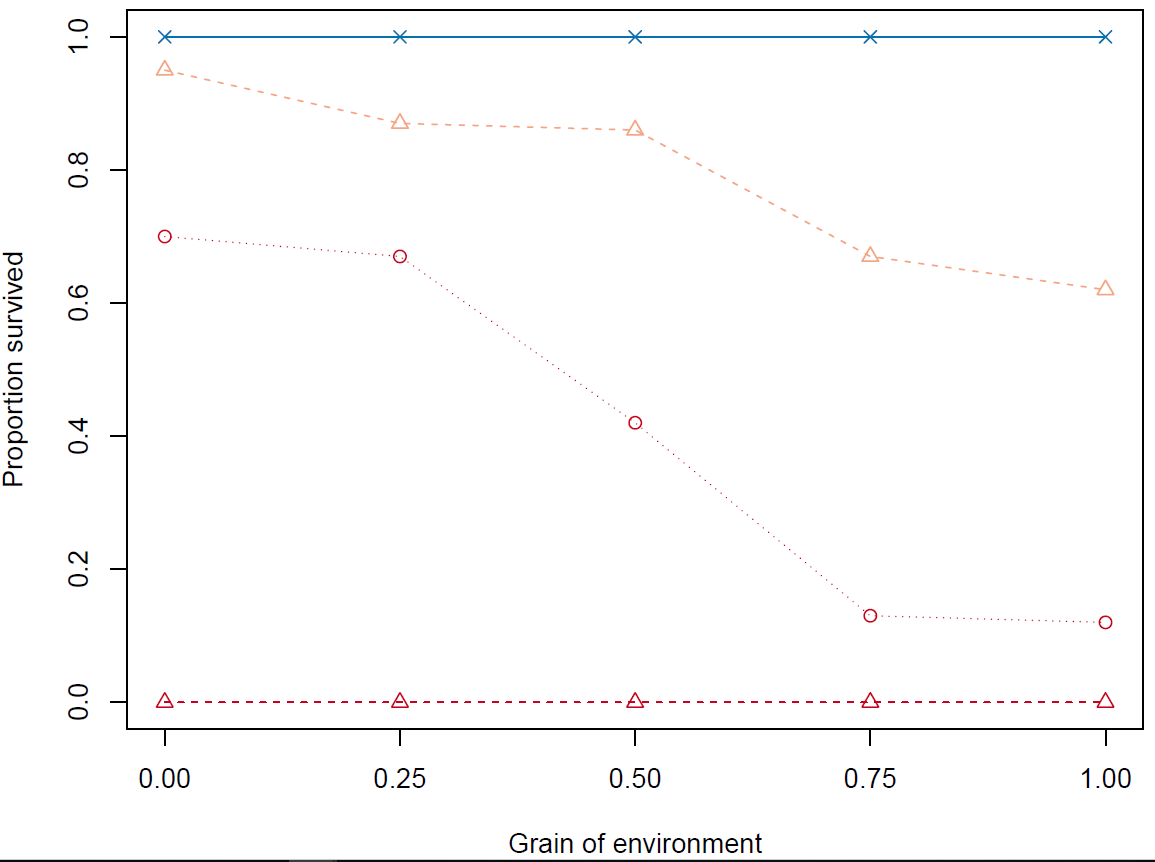 Figure S2: Proportion of populations that survived until the end of the simulations in Model 2 with discrete generations, for different environmental grains (ge). Circles/dotted line: Resource grain gr = 0.75; triangles/dashed lines: gr = 1. Colors represent number of decision events per lifetime n, red: n = 1; orange: n = 2. Populations at all other parameter combinations (n and gr) had 100 % survival for all ge, here represented by blue crosses/solid line. All populations with overlapping generations, and all populations in Model 1 had 100 % survival as well.Supplementary tableTable S1. List of mathematical notation and parameter valuesR code########################################## VARIANCE-SENSITIVITY & BET-HEDGING #### HAALAND, WRIGHT & RATIKAINEN, 2019 ############################################ Preamblerm(list=ls())library(dplyr)library(cowplot)library(scatterpie)library(grid)library(RColorBrewer)theme_set(theme_cowplot())# Set your directory: use find-and-replace-all on 'MyDirectory'## Utility function - sigmoid relationship between energetic state and fitnessUtility <- function(x,r) r/(1+exp(-5*(x-0.5))) #x is state; r is upper asymptote.## sim(): Individual-based simulation.## Arguments:##   n:      number of time steps/instances before reproduction, over which to gather resources.##   alpha:  Between-year mortality##   m.rate: Mutation rate. Default 0.005##   m.size: Mutation size. Default 0.05 ##   K:      Carrying capacity. Default 5000. Density dependence is 'ceiling' type.##   T:      Number of years/seasons.##   reps:   Number of replicate simulations. Default 1##   plot:   Logical. Whether to plot population trajectories, or not (default not).##   Variant:1 (default): Resources gained relate linearly to fitness.##           2: Energetic state random, but risky foraging can change it. Sigmoid relation with fitness.##   grain_res: 0: No correlation among patch quality. 1: All patches have same quality. [0,1]##   grain_env: Only implemented in variant 2. Correlation among individual states in a time step. [0,1]##   mu:     Average reproductive rate##   a:      Penalty of choosing constant patch (only implemented in Variant 1). Default 0.1.##   b:      Variability of variable patch. Default 0.1. a and b represent proportions of mu. [0,1]##   Title:  Plot title. Default blanksim <- function(n,alpha=0.2,m.rate=0.005,m.size=0.05,K=5000,T=2000,reps=1,plot=FALSE,Variant=1,                grain_res=0,grain_env=0.1,mu=2,b=0.1,a=0.1,title=""){  if(plot){    plot(1:T,rep(1,T),type="n",ylim=c(0,1),ylab="Proportion variance-prone",xlab="Year",main=title)  }  if(Variant==1){    w.s <- c(mu*(1-b),mu*(1+b)) # Payoffs of variable patch, c(bad,good)    w.n <- mu*(1-a) # Payoff of constant patch (non-sensitive)  }else if(Variant==2){     w.s <- c(-0.1,0.1) # Change in state at variable patch, c(bad,good)    w.n <- 0 # Change in state at constant patch  }  nstorage <- zstorage <- matrix(NA,reps,T) # Storage matrices for population sizes and gene values  for(rep in 1:reps){    #Initiate population    N <- K #Starting pop. size is at carrying capacity    pop <- runif(N) #Initiate genes for probability of playing risky strategy.    for(Time in 1:T){      #Record population traits      zstorage[rep,Time] <- mean(as.numeric(pop)) #Record phenotype      nstorage[rep,Time] <- N #Record population size.      strategy <- ifelse(pop>runif(N),TRUE,FALSE) #Strategy played. TRUE=Risky, FALSE=Safe      if(Variant==1){        W <- rep(0,N)        for(Step in 1:n){          this.W <- rep(0,N)          cond <- ifelse(runif(1)<0.5,TRUE,FALSE) #Good (TRUE) or bad (FALSE) resource conditions?          if(grain_res<1){            conds <- sample(c(cond,!cond),size=N,prob=c(0.5+grain_res/2,0.5-grain_res/2),replace=TRUE)            this.W[which(strategy==TRUE & conds==cond)] <- w.s[as.numeric(cond)+1]            this.W[which(strategy==TRUE & conds!=cond)] <- w.s[as.numeric(!cond)+1]            this.W[which(strategy==FALSE)] <- w.n #Payoff for playing safe strategy doesn't depend on cond.          } else{            this.W[which(strategy==TRUE)] <- w.s[as.numeric(cond)+1]            this.W[which(strategy==FALSE)] <- w.n          }          W <- W+this.W        }      }      else if(Variant==2){        W <- rep(0,N)        for(Step in 1:n){          this.W <- rep(0,N)          cond <- runif(1) # Mean environmental condition          lower <- grain_env*cond          upper <- cond + (1-grain_env)*(1-cond)          states <- runif(N,lower,upper) # 'Energetic states' of individuals depend on env.conditions, but can differ more or less depending on grain_env          gamblers <- which(strategy==TRUE & states<0.5) # Only risky individuals in the accel. part of the curve gamble.          env <- ifelse(runif(1)<0.5,1,2) #Resource quality, bad (1) or good (2)          if(grain_res<1){            this.W[gamblers] <- sample(c(w.s[env],w.s[which(w.s!=w.s[env])]),size=length(gamblers),                                       prob=c(0.5+grain_res/2,0.5-grain_res/2),replace=TRUE)          } else{            this.W[gamblers] <- w.s[env]          }          #Risk averse or non-sensitive have unchanged states.          W <- W+Utility(states+this.W,2*mu) #Fitness payoffs are determined by sigmoid utility function        }      }      if(sum(W)==0){        print(c("Extinct at time",Time))        break      }      #Selection      if(alpha==1){ # If discrete generations (all adults die)        NextN <- ifelse(sum(W)>K,K,round(sum(W)/n))        pop <- sample(pop,size=NextN,prob=W,replace=TRUE)        #Mutation        mut <- which(runif(NextN)<m.rate) #Select mutated individuals        pop[mut] <- rnorm(length(mut),pop[mut],m.size)      }      else{ # If overlapping generations (some adults survive)        Alive <- runif(N)>alpha        Alive <- which(Alive==TRUE) # Alive is a sequence of numbers of the individuals who survived.        #How many 'slots' should be filled (i.e. how many offspring should be produced?)        Offspring <- min(sum(W),K-length(Alive))        #Reproduction. IDs of those who get offspring. If mortality happens before breeding:        IDs <- sample(Alive,size=Offspring,prob=W[Alive],replace=TRUE)        ##If mortality happens after breeding (hashtag away if applying):        #IDs <- sample(1:N,size=Offspring,prob=W,replace=TRUE)        #Next generation is a combination of new and old individuals.        pop <- c(pop[IDs],pop[Alive])         #Mutation: Some of the offspring mutate        mut <- which(runif(Offspring)<m.rate) #Select mutated individuals        pop[mut] <- rnorm(length(mut),pop[mut],m.size)        NextN <- length(pop)      }      pop[pop<0] <- 0 # Make sure noone has negative phenotypic values      pop[pop>1] <- 1      #Update population size      N <- NextN    }    print(rep)    if(plot){      lines(1:T,zstorage[rep,],col=rgb(1,0,0,0.1))    }  }  return(list(zstorage,nstorage))}#Running the simulation (example)test <- sim(n=1,alpha=1,reps=20,m.rate=0.1,plot=TRUE,Variant=1,grain_res=0.2,grain_env=1,b=0.9,a=0.1,mu=2)for(i in 1:20){lines(1:2000,test[[2]][i,1:2000]/5000,col=rgb(0,0,1,0.2))}## TimePlots: Plots all evolutionary trajectories. Useful for investigating what's going onTimePlot <- function(Variant,n,alpha,grain_res,grain_env,subfolder=NULL,axis=FALSE,title="",popsize=FALSE){  tmp <- readRDS(file=switch(Variant,                             "1"=paste0("MyDirectory\\",subfolder,ifelse(is.null(subfolder),"","\\"),"Variant=1, alpha=",alpha,", n=",n,                                        ", grain_res=",grain_res,", z.Rdata"),                             "2"=paste0("MyDirectory\\",subfolder,ifelse(is.null(subfolder),"","\\"),"Variant 2, alpha=",alpha,", n=",n,                                        ", grain_res=",grain_res,", grain_env=",grain_env,", z.Rdata")))  T <- dim(tmp)[2]  runs <- sample(2:dim(tmp)[1],dim(tmp)[1]/2)  plot(1:T,tmp[1,],type="l",col=rgb(1,0,0,0.1),ylab="",ylim=c(0,1),xlab="",main=as.expression(title))  if(popsize){    tmp2 <- readRDS(file=switch(Variant,                               "1"=paste0("MyDirectory\\",subfolder,ifelse(is.null(subfolder),"","\\"),"Variant=1, alpha=",alpha,", n=",n,                                          ", grain_res=",grain_res,", n.Rdata"),                               "2"=paste0("MyDirectory\\",subfolder,ifelse(is.null(subfolder),"","\\"),"Variant 2, alpha=",alpha,", n=",n,                                          ", grain_res=",grain_res,", grain_env=",grain_env,", n.Rdata")))    tmp2 <- tmp2/max(tmp2,na.rm=TRUE)    lines(1:T,tmp2[1,],col=rgb(0,0,1,0.1))  }  if(axis=="Both"||axis=="Side"){    mtext("Proportion risk-prone", side=2, line=2.5,cex=0.9)  }  if(axis=="Both"||axis=="Bottom"){    mtext("Year",side=1, line=2.5,cex=0.9)  }  for(i in runs){    if(popsize){      lines(1:T,tmp2[i,],col=rgb(0,0,1,0.1))    }    lines(1:T,tmp[i,],col=rgb(1,0,0,0.1))  }}par(mfrow=c(3,2),mar=c(4,4,0.5,0.5))## Run simulations and save data#  Paper presents results for alpha=0.5 and 1, vary other parameters at your leisure#Model 1for(i in c(0,0.25,0.5,0.75,1)){ # For different resource grains  for(j in c(1,2,5,10)){ # For different number of decision events    tmp <- sim(n=j,alpha=1,reps=100,T=2000,plot=TRUE,Variant=1,grain_res=i,title=i)    saveRDS(tmp[[1]],file=paste0("MyDirectory\\Variant 1, alpha=1, n=",j,", grain_res=",i,", z.Rdata"))    saveRDS(tmp[[2]],file=paste0("MyDirectory\\Variant 1, alpha=1, n=",j,", grain_res=",i,", n.Rdata"))  }}#Model 2for(i in c(0,0.25,0.5,0.75,1)){ # For different environmental grains  for(j in c(0,0.25,0.5,0.75,1)){ # For different resource grains    for(k in c(1,2,5,10)){ #For different number of decision events      tmp <- sim(n=k,grain_env=i,alpha=0.5,reps=100,T=2000,plot=TRUE,Variant=2,grain_res=j,title=j,a=0.1,b=0.9,mu=2)      saveRDS(tmp[[1]],file=paste0("MyDirectory\\Variant 2, alpha=0.5, n=",k,", grain_res=",j,", grain_env=",i,", z.Rdata"))      saveRDS(tmp[[2]],file=paste0("MyDirectory\\Variant 2, alpha=0.5, n=",k,", grain_res=",j,", grain_env=",i,", n.Rdata"))      print(k)    }  }}## Plotting results (outcomes at the end of the simulations) on a continuous axis. Continuous <- function(Variant,grain_env=NULL,alpha,subfolder=NULL,axis=FALSE,title="",legend=TRUE){  if(Variant==2){    mydata <- readRDS(file=paste0("MyDirectory\\",subfolder,ifelse(is.null(subfolder),"","\\"),"Variant=2, alpha=",alpha,", grain_env=",grain_env,", PieSummary continuous.Rdata"))  } else if(Variant==1){    mydata <- readRDS(file=paste0("MyDirectory\\",subfolder,ifelse(is.null(subfolder),"","\\"),"Variant=1, alpha=",alpha,", PieSummary continuous.Rdata"))  }  grains <- unique(mydata$Grain_res)  ns <- unique(mydata$n)  pal <- brewer.pal(length(ns),"RdBu")  plot(grains,grains,ylim=c(0,1),type="n",xlab="",ylab="",xaxt="n",main=as.expression(title),bty="L")  axis(side=1,at=grains)  if(axis=="Both"||axis=="Side"){    mtext("Proportion variance-prone", side=2, line=2.5,cex=1)  }  if(axis=="Both"||axis=="Bottom"){    mtext("Grain of resources",side=1, line=2.5,cex=1)  }  for(i in ns){    points(grains,mydata$Mean[mydata$n==i],pch=i,col=pal[which(ns==i)],cex=1.2*mydata$Survived[mydata$n==i])    lines(grains,mydata$Mean[mydata$n==i],col=pal[which(ns==i)])    for(j in grains){ #Error bars      y <- mydata$Mean[mydata$n==i & mydata$Grain_res==j]      arrows(j,y,j,y+mydata$Sd[mydata$n==i & mydata$Grain_res==j],angle=90,col=alpha(pal[which(ns==i)],mydata$Survived[mydata$n==i]),length=0.02)      arrows(j,y,j,y-mydata$Sd[mydata$n==i & mydata$Grain_res==j],angle=90,col=alpha(pal[which(ns==i)],mydata$Survived[mydata$n==i]),length=0.02)    }  }  if(legend){legend("bottomleft",legend=ns,col=pal,pch=ns,lty=1,title="n=",bty="n")}  return(mydata)}setwd("MyDirectory\\")pdf("Variant 2 continuous.pdf",width=10,height=6)par(mfrow=c(2,5),mar=c(4,4,1,0.4),oma=c(0,3,3,0.4))Continuous(Variant=2,grain_env=0,alpha=1,axis="Side",title=0)for(i in c(0.25,0.5,0.75,1)){  Continuous(Variant=2,grain_env=i,alpha=1,axis=FALSE,legend=FALSE,title=i)}Continuous(Variant=2,grain_env=0,alpha=0.5,axis="Both")for(i in c(0.25,0.5,0.75,1)){  Continuous(Variant=2,grain_env=i,alpha=0.5,axis="Bottom",legend=FALSE)}mtext("Grain of environments",side=3,outer=TRUE,cex=1.2,line=1)mtext("Overlapping generations             Discrete generations", side=2,outer=TRUE,cex=1.2,line=1)dev.off()pdf("Variant 1 continuous.pdf",width=8,height=4)par(mfrow=c(1,2),mar=c(4,4,2,1))Continuous(Variant=1,grain_res=1,subfolder="a0.1b0.9mu2",alpha=1,title="Discrete generations",axis="Both")Continuous(Variant=1,grain_res=1,subfolder="a0.1b0.9mu2",alpha=0.5,title="Overlapping generations",axis="Bottom")dev.off()#### Geometric mean calculations for Model 1 ##### Calculate according to equation 1 and inequality 2g.mean.calc <- function(mu=1,a=0.1,b=0.1,n=1,type="gm_var"){  store <- numeric(n+1)  for(m in 0:n){    store[m+1] <- ((mu*(1-b))*(n-m)+(mu*(1+b))*m)^dbinom(m,n,0.5)  }  gm_var <- prod(store)  gm_const <- n*mu*(1-a)  return(switch(type,"gm_var"=gm_var, #Geometric mean of variable patch                "gm_const"=gm_const, #Geometric mean of constant patch                "cond_a"=1-(gm_var/(n*mu)), #Condition for a below which the constant patch is better                "cond_b"=gm_const/(n*mu))) #Condition for b above which variable patch is better}### Heatmap:ns <- 1:8bs <- (1:10)/10store <- matrix(0,length(ns),length(bs))for(i in 1:8){  for(j in 1:10){    store[i,j] <- g.mean.calc(mu=2,b=bs[j],n=i,type="cond_a")  }}setwd("MyDirectory\\")pdf("Predictions figure.pdf",height=5.5,width=10)par(mfrow=c(1,2),mar=c(4,4,2,0.1))breaks <- c(seq(0,0.01,by=0.001),seq(0.02,1,by=0.02))image(x=ns,y=bs,z=store,breaks=breaks,col=grey.colors(60,start=0.05,end=1),bty="L",      xlab=expression("Number of decision events prior to reproduction, "*italic(n)),      ylab=expression("Magnitude of variation at variable patch,  "*italic(b)),xaxt="n",yaxt="n")axis(side=1,at=1:8)axis(side=2,at=1:10/10)labs <- c(0.005,0.01,0.025,0.05,0.1,0.25,0.5)contour(ns,bs,store,add=TRUE,levels=labs,col="White")#Scale bartest <- matrix(60,10,60)test[1,] <- 1:60image(x=1:10,y=1:60,z=test,col=grey.colors(60,start=0.05,end=1),xlab="",ylab="",xaxt="n",yaxt="n",bty="n")labs <- c(0.002,0.02,breaks[21],0.5,0.9)text(x=rep(3,length(labs)),y=which(breaks %in% labs),labs)dev.off()Parameter or variableDescriptionRange or valuesModel 1Model 1Model 1ROverall state of resource availability (determining whether the variable strategy gives good or bad payoffs){0, 1}grGrain of resources{0, 0.25, 0.5, 0.75, 1}riLocal resource availability for individual i{0, 1}µMean payoff of the variable strategy2 (baseline)aProportional reduction in payoff for the safe strategy relative to variable strategy [0, 1), set to 0.1 in figure 2 and 3.bProportional variability in payoff for the variable strategy(0, 1], set to 0.9 in figure 2 and 3.Model 2Model 2Model 2EOverall state of environmental quality (determining energetic state)[0, 1]geGrain of environment{0, 0.25, 0.5, 0.75, 1}xiEnergetic state of individual i[0, 1]Simulation parametersSimulation parametersSimulation parametersnNumber of decision events prior to reproduction{1, 2, 5, 10}αBetween-season mortalitySet to 1 or 0.5 in fig. 2 and S1, and 0.5 in fig. 3.KCarrying capacity5000mpMutation rateBaseline 0.005mσMutational sizeBaseline 0.05